								Załącznik nr 1 Do zapytania ofertowego na 								przygotowanie cateringu podczas konferencji 								środowiskowej w dniu 22.11.2019 r. w ramach 								projektu pn. „Integracja – droga do zmian”							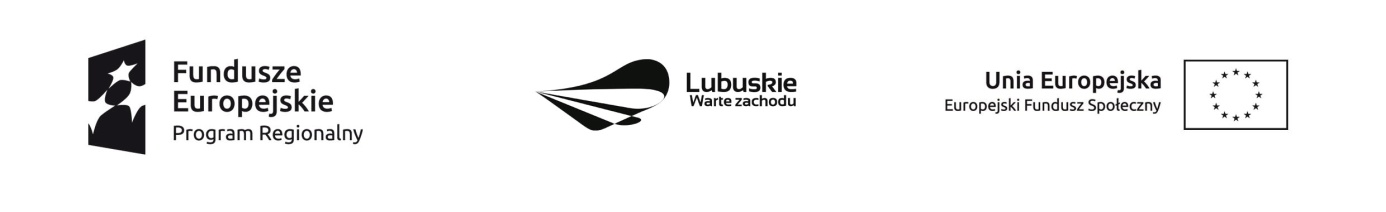 Formularz ofertowyJa (My), niżej podpisany(ni) ………………………………………………………………….............…...…………………działając w imieniu i na rzecz ………………………………………………………………………............……………….(pełna nazwa wykonawcy/wykonawców)………………………………………………………………………......…………………….............…..…..........................……......…………………………………………………………………………............………....................…….………….(adres siedziby wykonawcy/wykonawców)NIP:  ................................................................REGON: ............................................................................................Konto bankowe: .......................……………………………………………………................……………………………...Tel.: ..................................…………………………..…...Faks: ................................………….………………………….Odpowiadając na zapytanie ofertowe na przygotowanie cateringu podczas konferencji środowiskowej  w dniu 22.11.2019 r. w ramach projektu pn. „Integracja – droga do zmian” współfinansowanego ze środków Unii Europejskiej oferuję wykonanie przedmiotu zamówienia w pełnym zakresie rzeczowym, zgodnie   z wymogami opisu przedmiotu zamówienia za cenę:Kryterium nr 1 – Cena ofertyKryterium nr 2 – Kryterium społeczne – zatrudnienieOświadczenie wykonawcy złożono / nie złożono* w ofercie (*właściwe zaznaczyć).  Weryfikacja statusu Wykonawcy odbędzie się na podstawie oświadczenia Wykonawcy złożonego w ofercie oraz aktualnego dokumentu potwierdzającego status Wykonawcy (np. statutu, odpisu z Krajowego Rejestru Sądowego, z którego wynika posiadanie w/w statusu itp.).Oświadczamy, że cena podana w ofercie obejmuje wszystkie koszty i składniki związane z wykonaniem przedmiotu zamówienia. Oświadczamy, że zapoznaliśmy się  z przedmiotem zapytania ofertowego i przyjmujemy wykonanie usługi bez zastrzeżeń (zgodnie ze szczegółowym opisem przedmiotu zamówienia określonym w zapytaniu ofertowym).Zamówienie zrealizujemy w terminie i miejscu wskazanym przez Zamawiającego.W przypadku wyboru naszej oferty zobowiązujemy się do zawarcia umowy w miejscu i terminie wskazanym przez Zamawiającego.NazwaLiczba uczestnikówCena jednostkowa(brutto/osobę)Wartość   całkowita brutto oferty (2 x 3)1234Przygotowanie cateringu na konferencję środowiskową w  dniu 22.11.2019 r. osób...........................................                           ………................................................................................                    Miejscowość, data                                          Podpis osoby (osób) upoważnionej do występowania w imieniu Oferenta                                      Czytelny podpis albo podpis i pieczątka z imieniem i nazwiskiem i pieczęć firmowa